РОССИЙСКАЯ ФЕДЕРАЦИЯКЕМЕРОВСКАЯ ОБЛАСТЬТАШТАГОЛЬСКИЙ МУНИЦИПАЛЬНЫЙ РАЙОНМУНИЦИПАЛЬНОЕ ОБРАЗОВАНИЕ  ШЕРЕГЕШСКОЕ ГОРОДСКОЕ ПОСЕЛЕНИЕСОВЕТ НАРОДНЫХ ДЕПУТАТОВ ШЕРЕГЕШСКОГО ГОРОДСКОГО ПОСЕЛЕНИЯРЕШЕНИЕ От «03» сентября  2018 года                                                                                      		№ 522    «О внесении изменений и дополнений в Устав  муниципального образования «Шерегешское городское поселение» В целях приведения Устава муниципального образования «Шерегешское городское поселение» в соответствие с нормами действующего законодательства, на основании статей 21, 43 Устава муниципального образования «Шерегешское городское поселение», Совет народных депутатов Шерегешского городского поселенияРЕШИЛ:1. Внести в Устав муниципального образования «Шерегешское городское поселение», принятый Советом народных депутатов Шерегешского городского поселения от 03.07.2017, решение №480, следующие изменения:1.1. статью 4  Устава изложить в новой редакции:«Статья 4. Вопросы местного значения  Шерегешского городского  поселения»«1. К вопросам местного значения поселения относятся:1) составление и рассмотрение проекта бюджета  поселения, утверждение и исполнение бюджета Шерегешского городского поселения, осуществление контроля за его исполнением, составление и утверждение отчета об исполнении бюджета поселения;2) установление, изменение и отмена местных налогов и сборов поселения;3) владение, пользование и распоряжение имуществом, находящимся в муниципальной собственности поселения;4) организация в границах поселения электро-, тепло-, газо- и водоснабжения населения, водоотведения, снабжения населения топливом в пределах полномочий, установленных законодательством Российской Федерации;4.1) осуществление в ценовых зонах теплоснабжения муниципального контроля за выполнением единой теплоснабжающей организацией мероприятий по строительству, реконструкции и (или) модернизации объектов теплоснабжения, необходимых для развития, повышения надежности и энергетической эффективности системы теплоснабжения и определенных для нее в схеме теплоснабжения в пределах полномочий, установленных Федеральным законом «О теплоснабжении»;5) дорожная деятельность в отношении автомобильных дорог местного значения в границах населенных пунктов поселения и обеспечение безопасности дорожного движения на них, включая создание и обеспечение функционирования парковок (парковочных мест), осуществление муниципального контроля за сохранностью автомобильных дорог местного значения в границах населенных пунктов поселения, а также осуществление иных полномочий в области использования автомобильных дорог и осуществления дорожной деятельности в соответствии с законодательством Российской Федерации;6) обеспечение проживающих в поселении и нуждающихся в жилых помещениях малоимущих граждан жилыми помещениями, организация строительства и содержания муниципального жилищного фонда, создание условий для жилищного строительства, осуществление муниципального жилищного контроля, а также иных полномочий органов местного самоуправления в соответствии с жилищным законодательством;7) создание условий для предоставления транспортных услуг населению и организация транспортного обслуживания населения в границах поселения;8) участие в профилактике терроризма и экстремизма, а также в минимизации и (или) ликвидации последствий проявлений терроризма и экстремизма в границах поселения;8.1) создание условий для реализации мер, направленных на укрепление межнационального и межконфессионального согласия, сохранение и развитие языков и культуры народов Российской Федерации, проживающих на территории  Шерегешского городского поселения, социальную и культурную адаптацию мигрантов, профилактику межнациональных (межэтнических) конфликтов;9) участие в предупреждении и ликвидации последствий чрезвычайных ситуаций в границах поселения;10) обеспечение первичных мер пожарной безопасности в границах населенных пунктов поселения;11) создание условий для обеспечения жителей поселения услугами связи, общественного питания, торговли и бытового обслуживания;12) организация библиотечного обслуживания населения, комплектование и обеспечение сохранности библиотечных фондов библиотек поселения;13) создание условий для организации досуга и обеспечения жителей поселения услугами организаций культуры;14) сохранение, использование и популяризация объектов культурного наследия (памятников истории и культуры), находящихся в собственности поселения, охрана объектов культурного наследия (памятников истории и культуры) местного (муниципального) значения, расположенных на территории поселения;15) создание условий для развития местного традиционного народного художественного творчества, участие в сохранении, возрождении и развитии народных художественных промыслов в поселении;16) обеспечение условий для развития на территории поселения физической культуры, школьного спорта и массового спорта, организация проведения официальных физкультурно-оздоровительных и спортивных мероприятий поселения;17) создание условий для массового отдыха жителей поселения и организация обустройства мест массового отдыха населения, включая обеспечение свободного доступа граждан к водным объектам общего пользования и их береговым полосам;18) формирование архивных фондов поселения;19) участие в организации деятельности по сбору (в том числе раздельному сбору) и транспортированию твердых коммунальных отходов;20) утверждение правил благоустройства территории поселения, осуществление контроля за их соблюдением, организация благоустройства территории поселения в соответствии с указанными правилами, а также организация использования, охраны, защиты, воспроизводства городских лесов, лесов особо охраняемых природных территорий, расположенных в границах населенных пунктов поселения;21) утверждение генеральных планов поселения, правил землепользования и застройки, утверждение подготовленной на основе генеральных планов поселения документации по планировке территории, выдача разрешений на строительство (за исключением случаев, предусмотренных Градостроительным кодексом Российской Федерации, иными федеральными законами), разрешений на ввод объектов в эксплуатацию при осуществлении строительства, реконструкции объектов капитального строительства, расположенных на территории поселения, утверждение местных нормативов градостроительного проектирования поселений, резервирование земель и изъятие земельных участков в границах поселения для муниципальных нужд, осуществление муниципального земельного контроля в границах поселения, осуществление в случаях, предусмотренных Градостроительным кодексом Российской Федерации, осмотров зданий, сооружений и выдача рекомендаций об устранении выявленных в ходе таких осмотров нарушений;22) присвоение адресов объектам адресации, изменение, аннулирование адресов, присвоение наименований элементам улично-дорожной сети (за исключением автомобильных дорог федерального значения, автомобильных дорог регионального или межмуниципального значения, местного значения муниципального района), наименований элементам планировочной структуры в границах поселения, изменение, аннулирование таких наименований, размещение информации в государственном адресном реестре;23) организация ритуальных услуг и содержание мест захоронения;24) организация и осуществление мероприятий по территориальной обороне и гражданской обороне, защите населения и территории поселения от чрезвычайных ситуаций природного и техногенного характера;25) создание, содержание и организация деятельности аварийно-спасательных служб и (или) аварийно-спасательных формирований на территории поселения;26) осуществление мероприятий по обеспечению безопасности людей на водных объектах, охране их жизни и здоровья;27) создание, развитие и обеспечение охраны лечебно-оздоровительных местностей и курортов местного значения на территории поселения, а также осуществление муниципального контроля в области использования и охраны особо охраняемых природных территорий местного значения;28) содействие в развитии сельскохозяйственного производства, создание условий для развития малого и среднего предпринимательства;29) организация и осуществление мероприятий по работе с детьми и молодежью в поселении;30) осуществление в пределах, установленных водным законодательством Российской Федерации, полномочий собственника водных объектов, информирование населения об ограничениях их использования;31) осуществление муниципального лесного контроля;32) оказание поддержки гражданам и их объединениям, участвующим в охране общественного порядка, создание условий для деятельности народных дружин;33) предоставление помещения для работы на обслуживаемом административном участке поселения сотруднику, замещающему должность участкового уполномоченного полиции;34) оказание поддержки социально ориентированным некоммерческим организациям в пределах полномочий, установленных статьями 31.1 и 31.3 Федерального закона от 12 января 1996 года №7-ФЗ «О некоммерческих организациях»;35) обеспечение выполнения работ, необходимых для создания искусственных земельных участков для нужд поселения, проведение открытого аукциона на право заключить договор о создании искусственного земельного участка в соответствии с федеральным законом;36) осуществление мер по противодействию коррупции в границах поселения;37) участие в соответствии с Федеральным законом от 24 июля 2007 года   №221-ФЗ «О государственном кадастре недвижимости» в выполнении комплексных кадастровых работ». 1.2. статью 5  Устава изложить в новой редакции:«Статья 5. Права органов местного самоуправления поселения на решение вопросов, не отнесенных к вопросам местного значения поселений» «1. Органы местного самоуправления поселения имеют право на:1) создание музеев поселения;2) совершение нотариальных действий, предусмотренных законодательством при отсутствии в поселении нотариуса;3) участие в осуществлении деятельности по опеке и попечительству;4) создание условий для осуществления деятельности, связанной с реализацией прав местных национально-культурных автономий на территории поселения;5) оказание содействия национально-культурному развитию народов Российской Федерации и реализации мероприятий в сфере межнациональных отношений на территории поселения;6) участие в организации и осуществлении мероприятий по мобилизационной подготовке муниципальных предприятий и учреждений, находящихся на территории поселения;7) создание муниципальной пожарной охраны;8) создание условий для развития туризма;9) оказание поддержки общественным наблюдательным комиссиям, осуществляющим общественный контроль за обеспечением прав человека и содействие лицам, находящимся в местах принудительного содержания.10) оказание поддержки общественным объединениям инвалидов, а также созданным общероссийскими общественными объединениями инвалидов организациям в соответствии с Федеральным законом от 24 ноября 1995 года №181-ФЗ «О социальной защите инвалидов в Российской Федерации»;11) предоставление гражданам жилых помещений муниципального жилищного фонда по договорам найма жилых помещений жилищного фонда социального использования в соответствии с жилищным законодательством;12) осуществление мероприятий по отлову и содержанию безнадзорных животных, обитающих на территории поселения.13) осуществление мероприятий в сфере профилактики правонарушений, предусмотренных Федеральным законом «Об основах системы профилактики правонарушений в Российской Федерации».14) оказание содействия развитию физической культуры и спорта инвалидов, лиц с ограниченными возможностями здоровья, адаптивной физической культуры и адаптивного спорта.2. Органы местного самоуправления поселения вправе решать вопросы, указанные в части 1 настоящей статьи, участвовать в осуществлении иных государственных полномочий, если это участие предусмотрено федеральными законами, а также решать иные вопросы, не отнесенные к компетенции органов местного самоуправления других муниципальных образований, органов государственной власти и не исключенные из их компетенции федеральными законами и законами Кемеровской области, за счет доходов местных бюджетов, за исключением межбюджетных трансфертов, предоставленных из бюджетов бюджетной системы Российской Федерации, и поступлений налоговых доходов по дополнительным нормативам отчислений».  1.3. статью 6  Устава изложить в новой редакции:«Статья 6.  Полномочия органов местного самоуправления»«1. Органы местного самоуправления  Шерегешского  городского поселения в целях решения вопросов местного значения обладают следующими полномочиями:1) принятие Устава Шерегешского городского поселения и внесение в него изменений и дополнений, издание муниципальных правовых актов;2) установление официальных символов Шерегешского  городского поселения;3) создание муниципальных предприятий и учреждений, осуществление финансового обеспечения деятельности муниципальных казенных учреждений и финансового обеспечения выполнения муниципального задания бюджетными и автономными муниципальными учреждениями, а также осуществление закупок товаров, работ, услуг для обеспечения муниципальных нужд;4) установление тарифов на услуги, предоставляемые муниципальными предприятиями и учреждениями, и работы, выполняемые муниципальными предприятиями и учреждениями, если иное не предусмотрено федеральными законами;4.1) в сфере стратегического планирования, предусмотренными Федеральным законом от 28 июня 2014 года №172-ФЗ «О стратегическом планировании в Российской Федерации»;5) регулирование тарифов на подключение к системе коммунальной инфраструктуры, тарифов организаций коммунального комплекса на подключение, надбавок к тарифам на товары и услуги организаций коммунального комплекса, надбавок к ценам (тарифам) для потребителей. Полномочия органов местного самоуправления по регулированию тарифов на подключение к системе коммунальной инфраструктуры, тарифов организаций коммунального комплекса на подключение, надбавок к тарифам на товары и услуги организаций коммунального комплекса, надбавок к ценам, тарифам для потребителей могут полностью или частично передаваться на основе соглашений между органами местного самоуправления  Шерегешского городского поселения и органами местного самоуправления  Таштагольского муниципального района;6) организационное и материально-техническое обеспечение подготовки и проведения муниципальных выборов, местного референдума, голосования по отзыву депутата,  голосования по вопросам изменения границ Шерегешского городского поселения, преобразования Шерегешского городского поселения;7) организация сбора статистических показателей, характеризующих состояние экономики и социальной сферы муниципального образования, и предоставление указанных данных органам государственной власти в порядке, установленном Правительством Российской Федерации;8) осуществление международных и внешнеэкономических связей в соответствии с федеральными законами;9) учреждение печатного средства массовой информации для опубликования муниципальных правовых актов, обсуждения проектов муниципальных правовых актов по вопросам местного значения, доведения до сведения жителей Шерегешского городского поселения официальной информации о социально-экономическом и культурном развитии Шерегешского городского поселения, о развитии ее общественной инфраструктуры и иной официальной информации;10) организация профессионального образования и дополнительного профессионального образования главы Шерегешского городского поселения, депутатов Совета народных депутатов Шерегешского городского поселения, муниципальных служащих и работников муниципальных учреждений, организация подготовки кадров для муниципальной службы в порядке, предусмотренном законодательством Российской Федерации об образовании и законодательством Российской Федерации о муниципальной службе;11) решение вопросов местного значения, предусмотренных статьей 4 настоящего Устава;12) утверждение и реализация муниципальных программ в области энергосбережения и повышения энергетической эффективности, организация проведения энергетического обследования многоквартирных домов, помещения в которых составляют муниципальный жилищный фонд в границах муниципального образования, организация и проведение иных мероприятий, предусмотренных законодательством об энергосбережении и о повышении энергетической эффективности.13) полномочиями по организации теплоснабжения, предусмотренными Федеральным законом «О теплоснабжении»;14)полномочиями в сфере водоснабжения и водоотведения, предусмотренными Федеральным законом «О водоснабжении и водоотведении»;15) разработка и утверждение программ комплексного развития систем коммунальной инфраструктуры Шерегешского городского поселения, программ комплексного развития транспортной инфраструктуры городского поселения, программ комплексного развития социальной инфраструктуры городского поселения, требования к которым устанавливаются Правительством Российской Федерации;16) иными полномочиями в соответствии с Федеральным законом «Об общих принципах организации местного самоуправления в Российской Федерации» и настоящим Уставом.2. Органы местного самоуправления Шерегешского городского поселения вправе в соответствии с настоящим уставом принимать решение о привлечении граждан к выполнению на добровольной основе социально значимых для поселения работ (в том числе дежурств) в целях решения вопросов местного значения поселений, предусмотренных пунктами 8 - 10, 17, 20 статьи 4 настоящего Устава.К социально значимым работам могут быть отнесены только работы, не требующие специальной профессиональной подготовки.К выполнению социально значимых работ могут привлекаться совершеннолетние трудоспособные жители Шерегешского  городского поселения в свободное от основной работы или учебы время на безвозмездной основе не более чем один раз в три месяца. При этом продолжительность социально значимых работ не может составлять более четырех часов подряд.3. Полномочия органов местного самоуправления, установленные настоящей статьей, осуществляются органами местного самоуправления Шерегешского городского поселения самостоятельно». 

  1.4. статью 12  Устава изложить в новой редакции:«Статья 12. Публичные слушания, общественные обсуждения»«1. Для обсуждения проектов муниципальных правовых актов по вопросам местного значения с участием жителей поселения Советом народных депутатов  Шерегешского  городского поселения, главой Шерегешского  городского поселения могут проводиться публичные слушания.2. Публичные слушания проводятся по инициативе населения, Совета народных депутатов  городского поселения, главы  городского поселения.Публичные слушания, проводимые по инициативе населения или Совета народных депутатов  городского поселения, назначаются Советом народных депутатов  городского поселения, а по инициативе главы  городского поселения – главой  городского поселения.3. На публичные слушания выносятся в обязательном порядке:1) проект устава Шерегешского городского поселения, а также проект муниципального нормативного правового акта о внесении изменений и дополнений в данный устав, кроме случаев, когда в устав Шерегешского городского поселения вносятся изменения в форме точного воспроизведения положений Конституции Российской Федерации, федеральных законов, Устава Кемеровской области или законов Кемеровской области в целях приведения данного устава в соответствие с этими нормативными правовыми актами;2) проект местного бюджета и отчет о его исполнении;3) проект стратегии социально-экономического развития муниципального образования;4) вопросы о преобразовании поселения, за исключением случаев, если в соответствии со статьей 13 Федерального закона «Об общих принципах организации местного самоуправления в Российской Федерации» для преобразования поселения требуется получение согласия населения городского поселения, выраженного путем голосования либо на сходах граждан.4. Порядок организации и проведения публичных слушаний по проектам и вопросам, указанным в части 3 настоящей статьиопределяется решением Совета народных депутатов Шерегешского городского поселения.5. По проектам генеральных планов, проектам правил землепользования и застройки, проектам планировки территории, проектам межевания территории, проектам правил благоустройства территорий, проектам, предусматривающим внесение изменений в один из указанных утвержденных документов, проектам решений о предоставлении разрешения на условно разрешенный вид использования земельного участка или объекта капитального строительства, проектам решений о предоставлении разрешения на отклонение от предельных параметров разрешенного строительства, реконструкции объектов капитального строительства, вопросам изменения одного вида разрешенного использования земельных участков и объектов капитального строительства на другой вид такого использования при отсутствии утвержденных правил землепользования и застройки проводятся общественные обсуждения или публичные слушания, порядок организации и проведения которых определяется решением Совета народных депутатов Шерегешского городского поселения с учетом положений законодательства о градостроительной деятельности.6. Результаты публичных слушаний, включая мотивированное обоснование принятых решений, подлежат официальному обнародованию на информационных стендах местной администрации».

  1.5. статью 21  Устава изложить в новой редакции:«Статья 21. Компетенция и полномочия Совета народных депутатов  Шерегешского  городского поселения»«1. В исключительной компетенции Совета народных депутатов Шерегешского  городского поселения находятся следующие вопросы:1) принятие устава муниципального образования и внесение в него изменений и дополнений;2) утверждение местного бюджета и отчета о его исполнении;3) установление, изменение и отмена местных налогов и сборов в соответствии с законодательством Российской Федерации о налогах и сборах;4) утверждение стратегии социально-экономического развития муниципального образования;5) определение порядка управления и распоряжения имуществом, находящимся в муниципальной собственности;6) определение порядка принятия решений о создании, реорганизации и ликвидации муниципальных предприятий, а также об установлении тарифов на услуги муниципальных предприятий и учреждений, выполнение работ, за исключением случаев, предусмотренных федеральными законами;7) определение порядка участия муниципального образования в организациях межмуниципального сотрудничества;8) определение порядка материально-технического и организационного обеспечения деятельности органов местного самоуправления;9) контроль за исполнением органами местного самоуправления и должностными лицами местного самоуправления Шерегешского  городского поселения полномочий по решению вопросов местного значения;10) принятие решения об удалении главы муниципального образования в отставку;11) утверждение правил благоустройства территории муниципального образования.2. К полномочиям Совета народных депутатов  Шерегешского  городского поселения также относятся:1) установление официальных символов  Шерегешского городского поселения и определение порядка официального использования указанных символов;2) принятие решения о назначении местного референдума;3) назначение муниципальных выборов;4) определение порядка организации и проведения публичных слушаний, а также порядка назначения и проведения собрания и опроса граждан;5) утверждение структуры администрации  Шерегешского  городского поселения по представлению главы Шерегешского  городского поселения;6) формирование муниципальной избирательной комиссии;7) формирование контрольно-счетного органа;8) установление в соответствии с требованиями федеральных законов и иных нормативных правовых актов федеральных органов государственной власти порядка привлечения Шерегешским городским поселением заемных средств;9) осуществление правового регулирования исполнения отдельных государственных полномочий, переданных в ведение органов местного самоуправления Шерегешским городского поселения федеральными законами и законами Кемеровской области;10) установление порядка назначения на должность и освобождения от должности руководителей муниципальных предприятий и учреждений;11) установление общеобязательных правил по предметам ведения  Шерегешского  городского поселения, внесение в них изменений и дополнений;12) назначение голосования по вопросам изменения границ Шерегешского городского поселения, преобразования Шерегешского городского поселения;13) осуществление права законодательной инициативы в Совете народных депутатов Кемеровской области;14) заслушивание ежегодных отчетов главы Шерегешского городского поселения о результатах его деятельности, деятельности местной администрации и иных подведомственных главе Шерегешского городского поселения органов местного самоуправления, в том числе о решении вопросов, поставленных представительным органом муниципального образования;15) утверждение генерального плана поселения, в том числе внесение в него изменений;16) определение порядка и условий приватизации муниципального имущества;17) установление правил землепользования и застройки территории городского поселения;18) утверждение местных нормативов градостроительного проектирования поселения;19) утверждение документов территориального планирования поселения;20) установление формы и порядка осуществления финансового контроля местной администрацией;21) установление порядка ведения учета граждан в качестве нуждающихся в жилых помещениях, предоставляемых по договорам социального найма, а также порядка предоставления малоимущим гражданам по договорам социального найма жилых помещений муниципального жилищного фонда;22) определение порядка предоставления жилых помещений муниципального специализированного жилищного фонда;23) определение порядка получения документа, подтверждающего принятие решения о согласовании или об отказе в согласовании переустройства и (или) перепланировки жилого помещения в соответствии с условиями и порядком переустройства и перепланировки жилых помещений;24) установление максимального размера дохода гражданина и постоянно проживающих совместно с ним членов его семьи и стоимости подлежащего налогообложению их имущества в порядке, установленном  Законом Кемеровской области от 10.11.2015 №96-ОЗ «О некоторых вопросах в сфере регулирования отношений по найму жилых помещений жилищного фонда социального использования»;25) определение специально отведенных мест для проведения встреч депутатов с избирателями, а также определение перечня помещений, предоставляемых органами местного самоуправления для проведения встреч депутатов с избирателями, и порядка их предоставления.3. Иные полномочия Совета народных депутатов Шерегешского  городского поселения определяются федеральными законами и принимаемыми в соответствии с ними законами Кемеровской области и настоящим уставом».   1.6. статью 32  Устава изложить в новой редакции:«Статья 32. Полномочия администрации Шерегешского городского поселения»«1. Администрация Шерегешского  городского поселения осуществляет следующие полномочия:1) составляет и рассматривает проект бюджета поселения, а после его утверждения исполняет бюджет поселения;2) разрабатывает проекты планов социально-экономического развития поселения;3) составляет отчет об исполнении бюджета поселения, а также осуществляет контроль за исполнением бюджета;4) исполняет принятые представительным органом планы социально-экономического развития поселения;5) управляет муниципальной собственностью поселения, включая управление муниципальными учреждениями, предприятиями, а также учреждениями, предприятиями, переданными в хозяйственное ведение и оперативное управление поселения;6) выступает заказчиком по муниципальным заказам;7) осуществляет отдельные государственные полномочия, переданные органам местного самоуправления поселения, в случае принятия соответствующего федерального закона или закона Кемеровской области;8) обслуживает местный бюджет, управляет средствами местного бюджета;9) организует и осуществляет муниципальный контроль на территории муниципального образования;10) разрабатывает административные регламенты осуществления муниципального контроля, разработка и принятие указанных административных регламентов осуществляется в порядке, установленном законодательством Кемеровской области;11) организует и проводит мониторинг эффективности муниципального контроля в соответствующих сферах деятельности;12) разрабатывает и утверждает схемы размещения нестационарных торговых объектов муниципального образования;13) определяет порядок принятия решений о создании, реорганизации и ликвидации муниципальных учреждений;14) принимает решения о создании муниципальных предприятий и учреждений;15) принимает решения о создании автономных учреждений, в том числе о создании автономного учреждения путем изменения типа существующего муниципального учреждения;16) осуществляет ведение реестра муниципального имущества;17) определяет на территории муниципального образования места, нахождение в которых может причинить вред здоровью детей, их физическому, интеллектуальному, психическому, духовному и нравственному развитию, а также места, в которых в ночное время не допускается нахождение детей без сопровождения родителей (лиц, их заменяющих), лиц, осуществляющих мероприятия с участием детей, на основании проведенной муниципальной экспертной комиссией оценки предложений об определении таких мест;18) определяет порядок формирования и деятельности муниципальной экспертной комиссии;19) оказывает поддержку социально ориентированным некоммерческим организациям, благотворительной деятельности и добровольчеству;20) организует проведение официальных физкультурно-оздоровительных и спортивных мероприятий поселения;21) выдает разрешения на строительство (за исключением случаев, предусмотренных Градостроительным кодексом Российской Федерации, иными федеральными законами), разрешения на ввод объектов в эксплуатацию при осуществлении строительства, реконструкции объектов капитального строительства, расположенных на территории поселения, осуществляет муниципальный земельный контроль в границах поселения, осуществляет в случаях, предусмотренных Градостроительным кодексом Российской Федерации, осмотры зданий, сооружений и выдает рекомендации об устранении выявленных в ходе таких осмотров нарушений;22) осуществляет полномочия по организации теплоснабжения, предусмотренные Федеральным законом «О теплоснабжении»:- организация обеспечения надежного теплоснабжения потребителей на территории поселения, в том числе принятие мер по организации обеспечения теплоснабжения потребителей в случае неисполнения теплоснабжающими организациями или теплосетевыми организациями своих обязательств либо отказа указанных организаций от исполнения своих обязательств;- рассмотрение обращений потребителей по вопросам надежности теплоснабжения в порядке, установленном правилами организации теплоснабжения, утвержденными Правительством Российской Федерации;- реализация предусмотренных частями 5 - 7 статьи 7 Федерального закона от 27.07.2010 №190-ФЗ «О теплоснабжении» полномочий в области регулирования цен (тарифов) в сфере теплоснабжения;- выполнение требований, установленных правилами оценки готовности поселения к отопительному периоду, и контроль за готовностью теплоснабжающих организаций, теплосетевых организаций, отдельных категорий потребителей к отопительному периоду;- согласование вывода источников тепловой энергии, тепловых сетей в ремонт и из эксплуатации;- утверждение схем теплоснабжения поселения с численностью населения менее пятисот тысяч человек, в том числе определение единой теплоснабжающей организации;- согласование инвестиционных программ организаций, осуществляющих регулируемые виды деятельности в сфере теплоснабжения, в порядке, установленном Правительством Российской Федерации.23) принимает решения о развитии застроенных территорий;24) осуществляет подготовку документов территориального планирования поселения;25) утверждает правила благоустройства территории поселения, осуществляет контроль за их соблюдением, организует благоустройства территории поселения в соответствии с указанными правилами;26) осуществляет присвоение адресов объектам адресации, изменение, аннулирование адресов, присвоение наименований элементам улично-дорожной сети (за исключением автомобильных дорог федерального значения, автомобильных дорог регионального или межмуниципального значения, местного значения муниципального района), наименований элементам планировочной структуры в границах поселения, изменение, аннулирование таких наименований, размещение информации в государственном адресном реестре;27) организует использование, охрану, защиту, воспроизводство городских лесов, лесов особо охраняемых природных территорий, расположенных в границах населенных пунктов поселения;28) осуществляет мероприятия по обеспечению безопасности дорожного движения на автомобильных дорогах местного значения, в том числе на объектах улично-дорожной сети, в границах населенных пунктов поселения при осуществлении дорожной деятельности, включая принятие решений о временных ограничении или прекращении движения транспортных средств на автомобильных дорогах местного значения в границах населенных пунктов поселения в целях обеспечения безопасности дорожного движения;29) осуществляет муниципальный контроль за сохранностью автомобильных дорог местного значения в границах населенных пунктов поселения;30) осуществляет муниципальный контроль в области использования и охраны особо охраняемых природных территорий местного значения;31) осуществляет муниципальный лесной контроль;32) оказывает поддержку гражданам и их объединениям, участвующим в охране общественного порядка, создает условия для деятельности народных дружин;33) обеспечивает выполнение работ, необходимых для создания искусственных земельных участков для нужд поселения, проводит открытый аукцион на право заключить договор о создании искусственного земельного участка в соответствии с федеральным законом;34) предоставляет помещения для работы на обслуживаемом административном участке поселения сотруднику, замещающему должность участкового уполномоченного полиции;35) осуществляет меры по противодействию коррупции в границах поселения.36) осуществляет резервирование земель, изъятие земельных участков для муниципальных нужд;37) разрабатывает и реализует местные программы использования и охраны земель;38) ведет учет муниципального жилищного фонда;39) ведет учет граждан в качестве нуждающихся в жилых помещениях, предоставляемых по договорам социального найма, предоставляет малоимущим гражданам по договорам социального найма жилые помещения муниципального жилищного фонда;40) принимает решения о переводе жилых помещений в нежилые помещения и нежилых помещений в жилые помещения, согласовывает переустройство и перепланировку жилых помещений, признает в установленном порядке жилые помещения муниципального жилищного фонда непригодными для проживания;41) осуществляет муниципальный жилищный контроль;42) осуществляет полномочия в сфере водоснабжения и водоотведения, предусмотренные Федеральным законом «О водоснабжении и водоотведении»;43) осуществляет мероприятия по территориальной обороне и гражданской обороне, защите населения и территории поселения от чрезвычайных ситуаций природного и техногенного характера;44) устанавливает порядок создания деятельности местного штаба по координации деятельности народных дружин;45) выдает удостоверение народного дружинника;46) осуществляет учет граждан нуждающихся в предоставлении жилых помещений по договорам найма жилых помещений жилищного фонда социального использования в соответствии с Законом Кемеровской области от 10.11.2015 №96-ОЗ «О некоторых вопросах в сфере регулирования отношений по найму жилых помещений жилищного фонда социального использования».2. Администрация  Шерегешского  городского поселения осуществляет иные полномочия в соответствии с действующим законодательством.2. Настоящее Решение подлежит государственной регистрации в территориальном органе уполномоченного федерального органа исполнительной власти в сфере регистрации Уставов муниципальных образований в установленном Федеральным законом порядке, а также официальному опубликованию после государственной регистрации в течение семи дней со дня его поступления из территориального органа, уполномоченного федерального органа исполнительной власти в сфере регистрации и вступает в силу после его официального опубликования в газете "Красная Шория".3. Контроль за исполнением настоящего Решения возложить на председателя Совета народных депутатов Шерегешского городского поселения Францеву О.В.Председатель Совета  народных  депутатов  Шерегешского городского поселения		                          О.В.ФранцеваВрио главы Шерегешского городского поселения              					И.А.Идимешев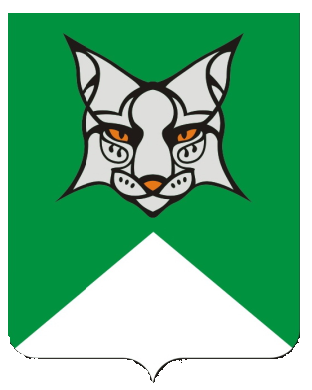 